PILATES INSTITUTE© ACADEMY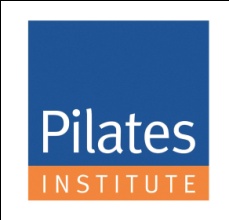 Přihláška na programNázev…………………………………………………Datum…………………………………………………Osobní údajeFakturační údaje*Povinné údajeOdesláním formuláře vyslovuji souhlas a přijímám podmínky a pravidla pro registraci a účast na program. Pečlivě si zkontrolujte Váš e-mail. Tato informace je velmi důležitá pro fakturaci, objednání i pro další komunikaci s Vámi. V případě řádného vyplnění formuláře Vám bude emailem doručeno potvrzení, spolu s fakturou. Pokud takové potvrzení neobdržíte, konstatujte prosím přímo  – daniel@pilatesinstitute.czÚdaje poskytované v tomto formuláři nebudou poskytovány třetím osobám ani využity ke komerčním účelům.Příjmení:* Jméno: * Váš e-mail:* Telefon:* Web: Vaše domácí adresaVaše domácí adresaVaše domácí adresaUlice:*Město: *PSČ:*Stát:*Společnost:IČ:DIČUlice:Město PSČ:Stát: